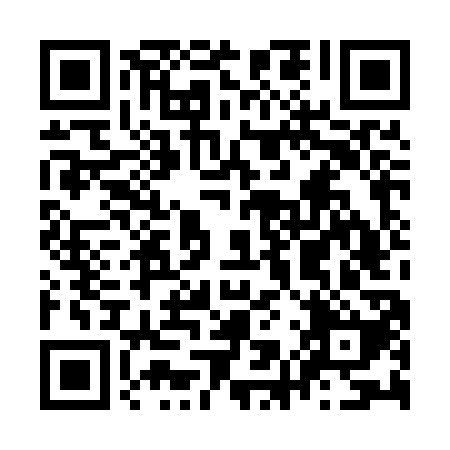 Prayer times for Reichenau an der Rax, AustriaWed 1 May 2024 - Fri 31 May 2024High Latitude Method: Angle Based RulePrayer Calculation Method: Muslim World LeagueAsar Calculation Method: ShafiPrayer times provided by https://www.salahtimes.comDateDayFajrSunriseDhuhrAsrMaghribIsha1Wed3:315:3912:544:538:0910:092Thu3:285:3712:544:538:1110:113Fri3:265:3612:544:548:1210:134Sat3:235:3412:534:548:1410:165Sun3:205:3212:534:558:1510:186Mon3:185:3112:534:558:1610:207Tue3:155:2912:534:568:1810:238Wed3:135:2812:534:568:1910:259Thu3:105:2712:534:578:2010:2710Fri3:075:2512:534:578:2210:3011Sat3:055:2412:534:588:2310:3212Sun3:025:2212:534:588:2410:3413Mon3:005:2112:534:598:2610:3714Tue2:575:2012:534:598:2710:3915Wed2:545:1912:535:008:2810:4216Thu2:525:1712:535:008:2910:4417Fri2:495:1612:535:018:3110:4618Sat2:475:1512:535:018:3210:4919Sun2:445:1412:535:028:3310:5120Mon2:425:1312:535:028:3410:5321Tue2:395:1212:535:038:3510:5622Wed2:375:1112:535:038:3710:5823Thu2:365:1012:535:038:3811:0024Fri2:365:0912:545:048:3911:0325Sat2:355:0812:545:048:4011:0426Sun2:355:0712:545:058:4111:0427Mon2:355:0612:545:058:4211:0528Tue2:355:0512:545:068:4311:0529Wed2:345:0512:545:068:4411:0630Thu2:345:0412:545:068:4511:0631Fri2:345:0312:545:078:4611:07